Цитология. Клеточная теорияКлетка – элементарная единица живой системы. Специфические функции в клетке распределены между органоидами – внутриклеточными структурами. Несмотря на многообразие форм, клетки разных типов обладают поразительным сходством в своих главных структурных особенностях.Изучением строения, функций и жизнедеятельности клетки занимается цитология.Клеточная теорияНачалом изучения клетки можно считать 1665 год, когда английский учёный Роберт Гук впервые увидел в микроскоп на тонком срезе пробки мелкие ячейки; он назвал их клетками.По мере усовершенствования микроскопов появлялись все новые сведения о клеточном строении растительных и животных организмов.С приходом в науку о клетке физических и химических методов исследования было выявлено удивительное единство в строении клеток разных организмов, доказана неразрывная связь между их структурой и функцией.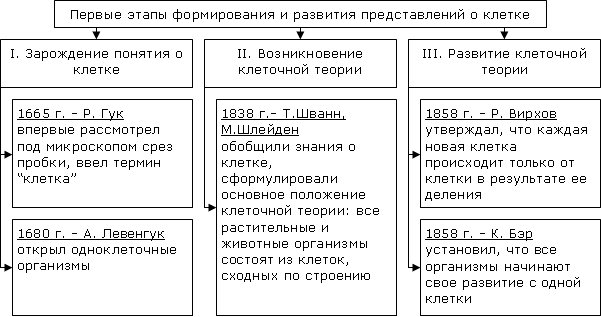 Основные положения клеточной теорииКлетка – основная единица строения и развития всех живых организмов.Клетки всех одно- и многоклеточных организмов сходны по своему строению, химическому составу, основным проявлением жизнедеятельности и обмену веществ.Размножаются клетки путём деления.В многоклеточных организмах клетки специализированы по выполняемым функциям и образуют ткани.Из тканей состоят органы.